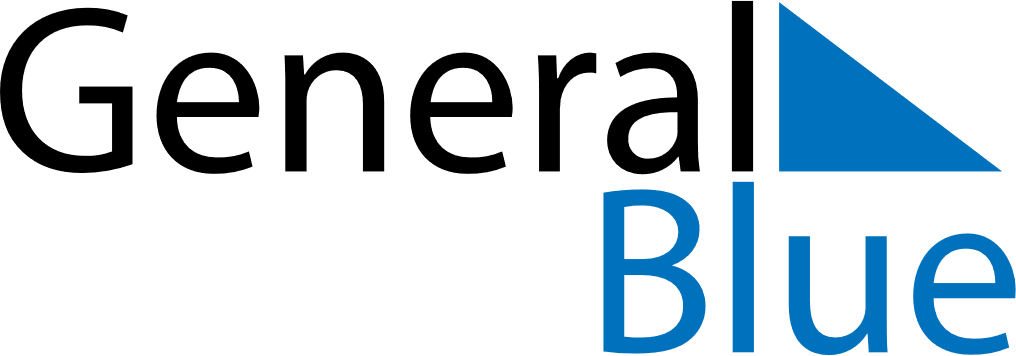 August 2020August 2020August 2020August 2020August 2020TogoTogoTogoTogoTogoTogoTogoTogoSundayMondayTuesdayWednesdayThursdayFridaySaturday1Feast of the Sacrifice (Eid al-Adha)23456789101112131415Assumption16171819202122232425262728293031NOTES